FENOMENA PEREMPUAN PENGGUNA VAPORIZER DI  UNIVERSITAS PASUNDANUntuk Memperoleh Gelar Sarjana Pada Program Studi Ilmu Komunikasi Fakultas Ilmu Sosial dan Ilmu Politik Universitas Pasundan BandungSKRIPSIOleh:ILHAM NUGRAHA RACHMANNRP 122050042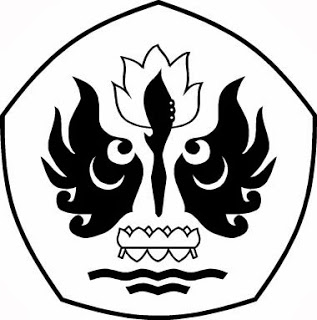 FAKULTAS ILMU SOSIAL DAN ILMU POLITIKUNIVERSITAS PASUNDANBANDUNG2017